Мероприятие по внеурочной деятельностиТурнир «Широкая масленица»Цель: Познакомить с традициями русского народа, русскими праздниками, укладом жизни крестьянской семьиЗадачи:Обобщить знания о русском народном костюмеПознакомить с особенностями народного праздникаОткрыть особенности росписи и оформления художественного языка орнамента Инструменты, материалы: краски, кисти, презентация, роспись, костюм, аппликация изба, распечатанные вопросы в мешочке, житончики «Солнце», шаблон полотенце, конвертики, учебники с закладкой. Звучит музыкаМасленица один из самых сытных и любимых народных праздников. Он ассоциируется с началом весны и с изобилием румяных блинчиков. Масленица празднуется за семь недель до Пасхи. Отмечают этот веселый праздник, целую неделю. В православные времена праздник отмечали в день весеннего равноденствия, когда световой день полноправно отнимал у ночи свои права. Блины в эти дни пекли не просто так – круглые и горячие лакомства прославляли весеннее солнце, которое все ярче светило и радовало теплыми лучами. Главный масленичный обряд - сжигание чучела. Предавая огню соломенную Зимушку, древние люди верили, что так холода быстрее отступят, а весна придет вовремя и будет богатый урожай.Наш турнир среди представителей учащихся 5-х классов  школ города посвящен традициям русского народа, а точнее знанию русских традиций, народного декоративно-прикладного творчества.Предложить детям представиться, поделиться на две команды представители каждой школы становятся участниками разных команд. Дать имя своей команде, не забывая, что мы на масленице.Наш турнир будут оценивать члены жюри.Глаголем, кошелем и брусом            Дом строили с резным крыльцом,             С обдуманным мужицким вкусом            И каждый со своим лицом На масленицу солнышко пригревало больше, и светило ярче и лучики освещали  весь крестьянский дом. Возведение дома сопровождалось множеством обрядов. Начало строительства отмечалось обрядом жертвоприношения курицы, барана. Он проводился во время укладки первого венца избы. Под бревна первого венца,  укладывали деньги, шерсть, зерно - символы богатства и семейного тепла, ладан - символ святости дома. Окончание строительства отмечалось богатым угощением всех участвовавших в работе.Задача каждой из команд построить избу у вас есть конверты вам необходимо оформить избу декоративным убранством и объяснить название каждого фрагмента. Та команда, которая завершит строительство, и расскажет о каждом фрагменте фасада русской избы, получает Символическое солнышко.Традиционным как на масленицу, так и на другие народные праздники было Перетягивание каната, у нас канат будет виртуальный. У кого больше правильных ответов тот и выигрывает и получает солнышко. И так мешочек с вопросами.Где находилось почетное место в избе?  красный уголВид искусства, который служит для украшения человека? ДПИКакой цвет в русском народном костюме обозначает жизнь? КрасныйГде появилась Городецкая роспись в Поволжье или в Сибири? ПоволжьеЧем грунтуют дымковскую игрушку? Мел на молокеИз какого материала делают Жостовские подносы? ЖелезоОсновные цвета хохломской росписи? Красный, черный, золотой (желтый)Что подвешивают к потолку в избе? ЛюлькаЧто мастерил юноша в подарок своей невесте? ПрялкуВ какой народный праздник брали штурмом снежный городок? МасленицаИз какой по цвету глины делали Гжельскую майолику? КраснаяКак называлось нежилое помещение, в избе которое располагалось сразу после крыльца? СениЧто было обязательным в красном углу? ИконаУ какого древнерусского изделия есть серьги? ПрялкаКак называется полотенце с вышивкой и кружевом? РушникНародный праздник – это большое событие, объединяющее людей в радости. Праздник это нарядные костюмы, озорные шутки-прибаутки и песни. Песня русского человека сопровождает всегда: в поле, за прялкой, за сохой, на сенокосе. В праздники и будни. Русская народная песня как она душевна, как хороша. Думаю, что русские народные песни очень певучи. Вам будет предложено в течение 5 минут вспомнить песни, в которых встречается любой цвет, и по окончанию времени всей командой спеть пару строчек из песни. Жюри оценит команду.В течение нескольких веков в различных концах земли русской складывались свои характерные особенности в одежде, люди строго придерживались местных традиций. И именно на масленицу мы видим людей в ряженых в костюмах, которые носили прабабушки и прадедушки.  Из каких элементов состоит Русский народны костюм? Какую тайну хранит народное «узоречье»? Вам будет предложена презентация, в которой дивное многоцветие деталей русского народного костюма. Командам предстоит определить, как называется элемент одежды, команда первая и правильно ответившая на вопросы, побеждает в этом туре.Художественные промыслы сохранились в разных уголках России и наш город не исключение, у нас есть «Дом  Ремесел» где творят люди удивительной профессии -  мастера декоративно-прикладного искусства, И удивительные туеса, игрушки, посуда оказываются на городской ярмарке в праздничный день Масленицы. Вам ребята предстоит вспомнить виды росписи посуды, игрушек. Определить  название росписи,  (на экране) указав какие основные краски используются для росписи.Волшебная ярмарка, скоморохи, ряженные, свист, гомон, звуки гармошки, балалайки, дудочки. Звучание народных инструментов особенное, оно сродни русской души, есть инструменты печальные, есть радостные, есть мелодичные, есть звонкие громкие.Узнайте какой инструмент звучит.Шли века, а крестьянское искусство развивалось, и живет и поныне, передаваясь из поколения в поколения, в росписи, резьбе, в красоте народной вышивке и сейчас живет в свадебных рушниках, на которых подают хлеб и соль будущей молодой семье, как символ благополучия.Прошу команды расписать рушник. Превратить реальные образы в символические. Расписать с помощью солярных знаков, а если забыли, подсказкой будет учебник с закладкой.Самый отчаянный смельчак на Масленицу влезал на столб. А столб почти такой же главный атрибут, как и чучело Масленицы. Столб покоряют,  чтобы достигнуть вершины преодолеть себя, получить приз, наверное, и в ваших командах найдется смельчак, чтобы выполнить неизвестное задание, вы уже слаженная команда предлагаю вам всем решить кого отправить на такое ответственное задание.Представители команд выходят, в конверте задание представитель команды его не озвучивает, а выполняет. Нарисовать на доске героя русской народной сказки. Команда по рисунку называет сказку.Жюри подводит итоги (подписывает грамоты)Предложить детям поиграть в ладошиХлопают все ученики 5-х классовХлопают только девочкиХлопают только те, кто пришел в школу пешкомХлопают те, кто любит урок изоХлопают те, кто приехал в школу общественным транспортомХлопают те, кто ненавидит каникулыХлопают те, кто ценит дружбуХлопают те, у кого хорошее настроениеИтоговое слово Отец или мама на масленицу угощали деток пряником мятным, ну а мы полакомимся конфетами. Угощайтесь.  Спасибо всем.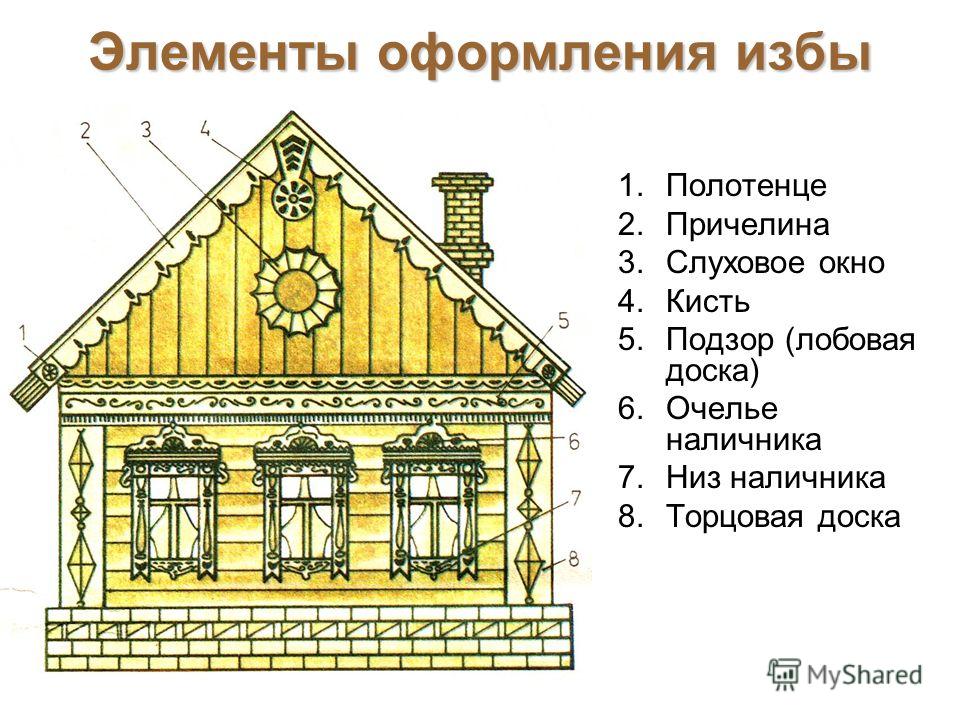 